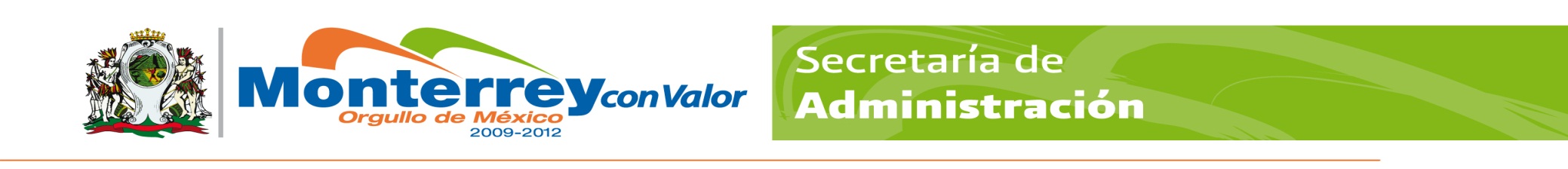 GOBIERNO MUNICIPAL DE MONTERREYSECRETARÍA DE ADMINISTRACIÓNDIRECCION DE RECURSOS HUMANOSPERFIL Y DESCRIPCIÓN DEL PUESTOGOBIERNO MUNICIPAL DE MONTERREYSECRETARÍA DE ADMINISTRACIÓNDIRECCION DE RECURSOS HUMANOSPERFIL Y DESCRIPCIÓN DEL PUESTOGOBIERNO MUNICIPAL DE MONTERREYSECRETARÍA DE ADMINISTRACIÓNDIRECCION DE RECURSOS HUMANOSPERFIL Y DESCRIPCIÓN DEL PUESTOGOBIERNO MUNICIPAL DE MONTERREYSECRETARÍA DE ADMINISTRACIÓNDIRECCION DE RECURSOS HUMANOSPERFIL Y DESCRIPCIÓN DEL PUESTOGOBIERNO MUNICIPAL DE MONTERREYSECRETARÍA DE ADMINISTRACIÓNDIRECCION DE RECURSOS HUMANOSPERFIL Y DESCRIPCIÓN DEL PUESTOGOBIERNO MUNICIPAL DE MONTERREYSECRETARÍA DE ADMINISTRACIÓNDIRECCION DE RECURSOS HUMANOSPERFIL Y DESCRIPCIÓN DEL PUESTOGOBIERNO MUNICIPAL DE MONTERREYSECRETARÍA DE ADMINISTRACIÓNDIRECCION DE RECURSOS HUMANOSPERFIL Y DESCRIPCIÓN DEL PUESTOGOBIERNO MUNICIPAL DE MONTERREYSECRETARÍA DE ADMINISTRACIÓNDIRECCION DE RECURSOS HUMANOSPERFIL Y DESCRIPCIÓN DEL PUESTOIdentificación:Identificación:Identificación:Identificación:Identificación:Identificación:Identificación:Identificación:Identificación:Identificación:Centro de costos:Centro de costos:Centro de costos:165-007165-007165-007Fecha: Fecha: 31 de Enero del 201931 de Enero del 2019Título del puesto:Título del puesto:Título del puesto:Jefe  de Zona de Barrido Manual y Mecánico Jefe  de Zona de Barrido Manual y Mecánico Jefe  de Zona de Barrido Manual y Mecánico Jefe  de Zona de Barrido Manual y Mecánico Jefe  de Zona de Barrido Manual y Mecánico Jefe  de Zona de Barrido Manual y Mecánico Jefe  de Zona de Barrido Manual y Mecánico Puesto:Puesto:Puesto:Jefe BarridoJefe BarridoJefe BarridoJefe BarridoJefe BarridoJefe BarridoJefe BarridoSecretaría:Secretaría:Secretaría:Servicios Públicos Servicios Públicos Servicios Públicos Servicios Públicos Servicios Públicos Servicios Públicos Servicios Públicos Dirección:Dirección:Dirección:Dirección Operativa Zona  SurDirección Operativa Zona  SurDirección Operativa Zona  SurDirección Operativa Zona  SurDirección Operativa Zona  SurDirección Operativa Zona  SurDirección Operativa Zona  SurÁrea:Área:Área:Coordinación  OperativaCoordinación  OperativaCoordinación  OperativaCoordinación  OperativaCoordinación  OperativaCoordinación  OperativaCoordinación  OperativaOrganización:Organización:Organización:Organización:Organización:Organización:Organización:Organización:Organización:Organización:Puesto al que le reporta:Puesto al que le reporta:Puesto al que le reporta:Coordinación  Operativa, Director Operativo Zona SurCoordinación  Operativa, Director Operativo Zona SurCoordinación  Operativa, Director Operativo Zona SurCoordinación  Operativa, Director Operativo Zona SurCoordinación  Operativa, Director Operativo Zona SurCoordinación  Operativa, Director Operativo Zona SurCoordinación  Operativa, Director Operativo Zona SurPuestos que le reportan:Puestos que le reportan:Puestos que le reportan:Encargados, Supervisores, Auxiliar Administrativo  y  Secretaria.Encargados, Supervisores, Auxiliar Administrativo  y  Secretaria.Encargados, Supervisores, Auxiliar Administrativo  y  Secretaria.Encargados, Supervisores, Auxiliar Administrativo  y  Secretaria.Encargados, Supervisores, Auxiliar Administrativo  y  Secretaria.Encargados, Supervisores, Auxiliar Administrativo  y  Secretaria.Encargados, Supervisores, Auxiliar Administrativo  y  Secretaria.Objetivo del puesto:Objetivo del puesto:Objetivo del puesto:Objetivo del puesto:Objetivo del puesto:Objetivo del puesto:Objetivo del puesto:Objetivo del puesto:Objetivo del puesto:Objetivo del puesto:Planificar  y Coordinar los trabajos operativos, del departamento de Barrido Manual y Mecanico verificando la correcta realización de los mismos de acuerdo a los criterios de aceptación establecidos, vigilando el correcto uso de los recursos humanos y materiales de la dirección operativa para lograr una mayor productividad en las actividades diarias.Planificar  y Coordinar los trabajos operativos, del departamento de Barrido Manual y Mecanico verificando la correcta realización de los mismos de acuerdo a los criterios de aceptación establecidos, vigilando el correcto uso de los recursos humanos y materiales de la dirección operativa para lograr una mayor productividad en las actividades diarias.Planificar  y Coordinar los trabajos operativos, del departamento de Barrido Manual y Mecanico verificando la correcta realización de los mismos de acuerdo a los criterios de aceptación establecidos, vigilando el correcto uso de los recursos humanos y materiales de la dirección operativa para lograr una mayor productividad en las actividades diarias.Planificar  y Coordinar los trabajos operativos, del departamento de Barrido Manual y Mecanico verificando la correcta realización de los mismos de acuerdo a los criterios de aceptación establecidos, vigilando el correcto uso de los recursos humanos y materiales de la dirección operativa para lograr una mayor productividad en las actividades diarias.Planificar  y Coordinar los trabajos operativos, del departamento de Barrido Manual y Mecanico verificando la correcta realización de los mismos de acuerdo a los criterios de aceptación establecidos, vigilando el correcto uso de los recursos humanos y materiales de la dirección operativa para lograr una mayor productividad en las actividades diarias.Planificar  y Coordinar los trabajos operativos, del departamento de Barrido Manual y Mecanico verificando la correcta realización de los mismos de acuerdo a los criterios de aceptación establecidos, vigilando el correcto uso de los recursos humanos y materiales de la dirección operativa para lograr una mayor productividad en las actividades diarias.Planificar  y Coordinar los trabajos operativos, del departamento de Barrido Manual y Mecanico verificando la correcta realización de los mismos de acuerdo a los criterios de aceptación establecidos, vigilando el correcto uso de los recursos humanos y materiales de la dirección operativa para lograr una mayor productividad en las actividades diarias.Planificar  y Coordinar los trabajos operativos, del departamento de Barrido Manual y Mecanico verificando la correcta realización de los mismos de acuerdo a los criterios de aceptación establecidos, vigilando el correcto uso de los recursos humanos y materiales de la dirección operativa para lograr una mayor productividad en las actividades diarias.Planificar  y Coordinar los trabajos operativos, del departamento de Barrido Manual y Mecanico verificando la correcta realización de los mismos de acuerdo a los criterios de aceptación establecidos, vigilando el correcto uso de los recursos humanos y materiales de la dirección operativa para lograr una mayor productividad en las actividades diarias.Planificar  y Coordinar los trabajos operativos, del departamento de Barrido Manual y Mecanico verificando la correcta realización de los mismos de acuerdo a los criterios de aceptación establecidos, vigilando el correcto uso de los recursos humanos y materiales de la dirección operativa para lograr una mayor productividad en las actividades diarias.Responsabilidad:Responsabilidad:Responsabilidad:Responsabilidad:Responsabilidad:Responsabilidad:Responsabilidad:Responsabilidad:Responsabilidad:Responsabilidad:El buen uso de recursos humanos, materiales, combustibles, herramientas y vehículos de la direcciónSolicitar recursos humanos y materiales para el buen funcionamiento de la delegación.Dar al Coordinador Administrativo todos los documentos y respaldos necesarios para comprobar el buen uso de los recursos del Ramo-33 (generadores).Cumplir con los lineamientos del reglamento interno de trabajo. Aplicación de los Procesos de acuerdo a su Manual.El buen uso de recursos humanos, materiales, combustibles, herramientas y vehículos de la direcciónSolicitar recursos humanos y materiales para el buen funcionamiento de la delegación.Dar al Coordinador Administrativo todos los documentos y respaldos necesarios para comprobar el buen uso de los recursos del Ramo-33 (generadores).Cumplir con los lineamientos del reglamento interno de trabajo. Aplicación de los Procesos de acuerdo a su Manual.El buen uso de recursos humanos, materiales, combustibles, herramientas y vehículos de la direcciónSolicitar recursos humanos y materiales para el buen funcionamiento de la delegación.Dar al Coordinador Administrativo todos los documentos y respaldos necesarios para comprobar el buen uso de los recursos del Ramo-33 (generadores).Cumplir con los lineamientos del reglamento interno de trabajo. Aplicación de los Procesos de acuerdo a su Manual.El buen uso de recursos humanos, materiales, combustibles, herramientas y vehículos de la direcciónSolicitar recursos humanos y materiales para el buen funcionamiento de la delegación.Dar al Coordinador Administrativo todos los documentos y respaldos necesarios para comprobar el buen uso de los recursos del Ramo-33 (generadores).Cumplir con los lineamientos del reglamento interno de trabajo. Aplicación de los Procesos de acuerdo a su Manual.El buen uso de recursos humanos, materiales, combustibles, herramientas y vehículos de la direcciónSolicitar recursos humanos y materiales para el buen funcionamiento de la delegación.Dar al Coordinador Administrativo todos los documentos y respaldos necesarios para comprobar el buen uso de los recursos del Ramo-33 (generadores).Cumplir con los lineamientos del reglamento interno de trabajo. Aplicación de los Procesos de acuerdo a su Manual.El buen uso de recursos humanos, materiales, combustibles, herramientas y vehículos de la direcciónSolicitar recursos humanos y materiales para el buen funcionamiento de la delegación.Dar al Coordinador Administrativo todos los documentos y respaldos necesarios para comprobar el buen uso de los recursos del Ramo-33 (generadores).Cumplir con los lineamientos del reglamento interno de trabajo. Aplicación de los Procesos de acuerdo a su Manual.El buen uso de recursos humanos, materiales, combustibles, herramientas y vehículos de la direcciónSolicitar recursos humanos y materiales para el buen funcionamiento de la delegación.Dar al Coordinador Administrativo todos los documentos y respaldos necesarios para comprobar el buen uso de los recursos del Ramo-33 (generadores).Cumplir con los lineamientos del reglamento interno de trabajo. Aplicación de los Procesos de acuerdo a su Manual.El buen uso de recursos humanos, materiales, combustibles, herramientas y vehículos de la direcciónSolicitar recursos humanos y materiales para el buen funcionamiento de la delegación.Dar al Coordinador Administrativo todos los documentos y respaldos necesarios para comprobar el buen uso de los recursos del Ramo-33 (generadores).Cumplir con los lineamientos del reglamento interno de trabajo. Aplicación de los Procesos de acuerdo a su Manual.El buen uso de recursos humanos, materiales, combustibles, herramientas y vehículos de la direcciónSolicitar recursos humanos y materiales para el buen funcionamiento de la delegación.Dar al Coordinador Administrativo todos los documentos y respaldos necesarios para comprobar el buen uso de los recursos del Ramo-33 (generadores).Cumplir con los lineamientos del reglamento interno de trabajo. Aplicación de los Procesos de acuerdo a su Manual.El buen uso de recursos humanos, materiales, combustibles, herramientas y vehículos de la direcciónSolicitar recursos humanos y materiales para el buen funcionamiento de la delegación.Dar al Coordinador Administrativo todos los documentos y respaldos necesarios para comprobar el buen uso de los recursos del Ramo-33 (generadores).Cumplir con los lineamientos del reglamento interno de trabajo. Aplicación de los Procesos de acuerdo a su Manual.Funciones / Desempeño:Funciones / Desempeño:Funciones / Desempeño:Funciones / Desempeño:Funciones / Desempeño:Funciones / Desempeño:Funciones / Desempeño:Funciones / Desempeño:Funciones / Desempeño:Funciones / Desempeño:Planear con el Director las actividades diarias a realizar tomando en cuenta indicaciones asignadas por Secretaria, Dirección Operativa y Prioridades.Hacer con cada uno de los Supervisores la programación diaria operativa, dar seguimiento a los trabajos hasta su terminación y supervisar que las labores se hayan realizado satisfactoriamente.Recorrer las avenidas principales y colonias de la Zona con los supervisores para verificar las condiciones en áreas de servicios y considerar prioridades en futuras programaciones.Identificar áreas de oportunidad en cada uno de los departamentos, para mejorar el servicio haciendo más eficiente el uso de recursos humanos, equipos, materiales y vehículos.Recibir y dar el Vo. Bo. a los reportes diarios de supervisores de las actividades operativas que generan el reporte a Secretaria y Dirección Operativa y comprobar su veracidad.Ordenar la atención oportuna de las quejas de la ciudadanía recibidas por vía teléfono, vía prensa SOS., , LÍNEA  , PAC, OFICIOS, CIAC. GEMYC,  etc. darle seguimiento hasta su total soluciónPlanear con el Director las actividades diarias a realizar tomando en cuenta indicaciones asignadas por Secretaria, Dirección Operativa y Prioridades.Hacer con cada uno de los Supervisores la programación diaria operativa, dar seguimiento a los trabajos hasta su terminación y supervisar que las labores se hayan realizado satisfactoriamente.Recorrer las avenidas principales y colonias de la Zona con los supervisores para verificar las condiciones en áreas de servicios y considerar prioridades en futuras programaciones.Identificar áreas de oportunidad en cada uno de los departamentos, para mejorar el servicio haciendo más eficiente el uso de recursos humanos, equipos, materiales y vehículos.Recibir y dar el Vo. Bo. a los reportes diarios de supervisores de las actividades operativas que generan el reporte a Secretaria y Dirección Operativa y comprobar su veracidad.Ordenar la atención oportuna de las quejas de la ciudadanía recibidas por vía teléfono, vía prensa SOS., , LÍNEA  , PAC, OFICIOS, CIAC. GEMYC,  etc. darle seguimiento hasta su total soluciónPlanear con el Director las actividades diarias a realizar tomando en cuenta indicaciones asignadas por Secretaria, Dirección Operativa y Prioridades.Hacer con cada uno de los Supervisores la programación diaria operativa, dar seguimiento a los trabajos hasta su terminación y supervisar que las labores se hayan realizado satisfactoriamente.Recorrer las avenidas principales y colonias de la Zona con los supervisores para verificar las condiciones en áreas de servicios y considerar prioridades en futuras programaciones.Identificar áreas de oportunidad en cada uno de los departamentos, para mejorar el servicio haciendo más eficiente el uso de recursos humanos, equipos, materiales y vehículos.Recibir y dar el Vo. Bo. a los reportes diarios de supervisores de las actividades operativas que generan el reporte a Secretaria y Dirección Operativa y comprobar su veracidad.Ordenar la atención oportuna de las quejas de la ciudadanía recibidas por vía teléfono, vía prensa SOS., , LÍNEA  , PAC, OFICIOS, CIAC. GEMYC,  etc. darle seguimiento hasta su total soluciónPlanear con el Director las actividades diarias a realizar tomando en cuenta indicaciones asignadas por Secretaria, Dirección Operativa y Prioridades.Hacer con cada uno de los Supervisores la programación diaria operativa, dar seguimiento a los trabajos hasta su terminación y supervisar que las labores se hayan realizado satisfactoriamente.Recorrer las avenidas principales y colonias de la Zona con los supervisores para verificar las condiciones en áreas de servicios y considerar prioridades en futuras programaciones.Identificar áreas de oportunidad en cada uno de los departamentos, para mejorar el servicio haciendo más eficiente el uso de recursos humanos, equipos, materiales y vehículos.Recibir y dar el Vo. Bo. a los reportes diarios de supervisores de las actividades operativas que generan el reporte a Secretaria y Dirección Operativa y comprobar su veracidad.Ordenar la atención oportuna de las quejas de la ciudadanía recibidas por vía teléfono, vía prensa SOS., , LÍNEA  , PAC, OFICIOS, CIAC. GEMYC,  etc. darle seguimiento hasta su total soluciónPlanear con el Director las actividades diarias a realizar tomando en cuenta indicaciones asignadas por Secretaria, Dirección Operativa y Prioridades.Hacer con cada uno de los Supervisores la programación diaria operativa, dar seguimiento a los trabajos hasta su terminación y supervisar que las labores se hayan realizado satisfactoriamente.Recorrer las avenidas principales y colonias de la Zona con los supervisores para verificar las condiciones en áreas de servicios y considerar prioridades en futuras programaciones.Identificar áreas de oportunidad en cada uno de los departamentos, para mejorar el servicio haciendo más eficiente el uso de recursos humanos, equipos, materiales y vehículos.Recibir y dar el Vo. Bo. a los reportes diarios de supervisores de las actividades operativas que generan el reporte a Secretaria y Dirección Operativa y comprobar su veracidad.Ordenar la atención oportuna de las quejas de la ciudadanía recibidas por vía teléfono, vía prensa SOS., , LÍNEA  , PAC, OFICIOS, CIAC. GEMYC,  etc. darle seguimiento hasta su total soluciónPlanear con el Director las actividades diarias a realizar tomando en cuenta indicaciones asignadas por Secretaria, Dirección Operativa y Prioridades.Hacer con cada uno de los Supervisores la programación diaria operativa, dar seguimiento a los trabajos hasta su terminación y supervisar que las labores se hayan realizado satisfactoriamente.Recorrer las avenidas principales y colonias de la Zona con los supervisores para verificar las condiciones en áreas de servicios y considerar prioridades en futuras programaciones.Identificar áreas de oportunidad en cada uno de los departamentos, para mejorar el servicio haciendo más eficiente el uso de recursos humanos, equipos, materiales y vehículos.Recibir y dar el Vo. Bo. a los reportes diarios de supervisores de las actividades operativas que generan el reporte a Secretaria y Dirección Operativa y comprobar su veracidad.Ordenar la atención oportuna de las quejas de la ciudadanía recibidas por vía teléfono, vía prensa SOS., , LÍNEA  , PAC, OFICIOS, CIAC. GEMYC,  etc. darle seguimiento hasta su total soluciónPlanear con el Director las actividades diarias a realizar tomando en cuenta indicaciones asignadas por Secretaria, Dirección Operativa y Prioridades.Hacer con cada uno de los Supervisores la programación diaria operativa, dar seguimiento a los trabajos hasta su terminación y supervisar que las labores se hayan realizado satisfactoriamente.Recorrer las avenidas principales y colonias de la Zona con los supervisores para verificar las condiciones en áreas de servicios y considerar prioridades en futuras programaciones.Identificar áreas de oportunidad en cada uno de los departamentos, para mejorar el servicio haciendo más eficiente el uso de recursos humanos, equipos, materiales y vehículos.Recibir y dar el Vo. Bo. a los reportes diarios de supervisores de las actividades operativas que generan el reporte a Secretaria y Dirección Operativa y comprobar su veracidad.Ordenar la atención oportuna de las quejas de la ciudadanía recibidas por vía teléfono, vía prensa SOS., , LÍNEA  , PAC, OFICIOS, CIAC. GEMYC,  etc. darle seguimiento hasta su total soluciónPlanear con el Director las actividades diarias a realizar tomando en cuenta indicaciones asignadas por Secretaria, Dirección Operativa y Prioridades.Hacer con cada uno de los Supervisores la programación diaria operativa, dar seguimiento a los trabajos hasta su terminación y supervisar que las labores se hayan realizado satisfactoriamente.Recorrer las avenidas principales y colonias de la Zona con los supervisores para verificar las condiciones en áreas de servicios y considerar prioridades en futuras programaciones.Identificar áreas de oportunidad en cada uno de los departamentos, para mejorar el servicio haciendo más eficiente el uso de recursos humanos, equipos, materiales y vehículos.Recibir y dar el Vo. Bo. a los reportes diarios de supervisores de las actividades operativas que generan el reporte a Secretaria y Dirección Operativa y comprobar su veracidad.Ordenar la atención oportuna de las quejas de la ciudadanía recibidas por vía teléfono, vía prensa SOS., , LÍNEA  , PAC, OFICIOS, CIAC. GEMYC,  etc. darle seguimiento hasta su total soluciónPlanear con el Director las actividades diarias a realizar tomando en cuenta indicaciones asignadas por Secretaria, Dirección Operativa y Prioridades.Hacer con cada uno de los Supervisores la programación diaria operativa, dar seguimiento a los trabajos hasta su terminación y supervisar que las labores se hayan realizado satisfactoriamente.Recorrer las avenidas principales y colonias de la Zona con los supervisores para verificar las condiciones en áreas de servicios y considerar prioridades en futuras programaciones.Identificar áreas de oportunidad en cada uno de los departamentos, para mejorar el servicio haciendo más eficiente el uso de recursos humanos, equipos, materiales y vehículos.Recibir y dar el Vo. Bo. a los reportes diarios de supervisores de las actividades operativas que generan el reporte a Secretaria y Dirección Operativa y comprobar su veracidad.Ordenar la atención oportuna de las quejas de la ciudadanía recibidas por vía teléfono, vía prensa SOS., , LÍNEA  , PAC, OFICIOS, CIAC. GEMYC,  etc. darle seguimiento hasta su total soluciónPlanear con el Director las actividades diarias a realizar tomando en cuenta indicaciones asignadas por Secretaria, Dirección Operativa y Prioridades.Hacer con cada uno de los Supervisores la programación diaria operativa, dar seguimiento a los trabajos hasta su terminación y supervisar que las labores se hayan realizado satisfactoriamente.Recorrer las avenidas principales y colonias de la Zona con los supervisores para verificar las condiciones en áreas de servicios y considerar prioridades en futuras programaciones.Identificar áreas de oportunidad en cada uno de los departamentos, para mejorar el servicio haciendo más eficiente el uso de recursos humanos, equipos, materiales y vehículos.Recibir y dar el Vo. Bo. a los reportes diarios de supervisores de las actividades operativas que generan el reporte a Secretaria y Dirección Operativa y comprobar su veracidad.Ordenar la atención oportuna de las quejas de la ciudadanía recibidas por vía teléfono, vía prensa SOS., , LÍNEA  , PAC, OFICIOS, CIAC. GEMYC,  etc. darle seguimiento hasta su total soluciónPerfil del Puesto:Perfil del Puesto:Perfil del Puesto:Perfil del Puesto:Perfil del Puesto:Perfil del Puesto:Perfil del Puesto:Perfil del Puesto:Perfil del Puesto:Perfil del Puesto:EspecificaciónCaracterísticasCaracterísticasCaracterísticasCaracterísticasCaracterísticasCaracterísticasRequerimientoRequerimientoRequerimientoEducaciónPreparatoria o Carrera TécnicaPreparatoria o Carrera TécnicaPreparatoria o Carrera TécnicaPreparatoria o Carrera TécnicaPreparatoria o Carrera TécnicaPreparatoria o Carrera TécnicaIndispensableIndispensableIndispensableExperiencia6 meses6 meses6 meses6 meses6 meses6 mesesDeseableDeseableDeseableHabilidades: Liderazgo Liderazgo Liderazgo Liderazgo Liderazgo Liderazgo IndispensableIndispensableIndispensableHabilidades: Control De ImpulsosControl De ImpulsosControl De ImpulsosControl De ImpulsosControl De ImpulsosControl De ImpulsosIndispensableIndispensableIndispensableHabilidades: OrganizaciónOrganizaciónOrganizaciónOrganizaciónOrganizaciónOrganizaciónIndispensableIndispensableIndispensableHabilidades: Logro de objetivosLogro de objetivosLogro de objetivosLogro de objetivosLogro de objetivosLogro de objetivosDeseableDeseableDeseableHabilidades: Apego a las normasApego a las normasApego a las normasApego a las normasApego a las normasApego a las normasDeseableDeseableDeseableConocimientos:LiderazgoLiderazgoLiderazgoLiderazgoLiderazgoLiderazgoDeseableDeseableDeseableConocimientos:Manejo de Recursos HumanosManejo de Recursos HumanosManejo de Recursos HumanosManejo de Recursos HumanosManejo de Recursos HumanosManejo de Recursos HumanosIndispensableIndispensableIndispensableConocimientos:Costos y Proyectos. Conocer el Manual de su areaCostos y Proyectos. Conocer el Manual de su areaCostos y Proyectos. Conocer el Manual de su areaCostos y Proyectos. Conocer el Manual de su areaCostos y Proyectos. Conocer el Manual de su areaCostos y Proyectos. Conocer el Manual de su areaIndispensableIndispensableIndispensableConocimientos:ComputaciónComputaciónComputaciónComputaciónComputaciónComputaciónDeseableDeseableDeseableConocimientos:Actitudes:ServicioServicioServicioServicioServicioServicioDeseableDeseableDeseableActitudes:Trabajo en EquipoTrabajo en EquipoTrabajo en EquipoTrabajo en EquipoTrabajo en EquipoTrabajo en EquipoIndispensableIndispensableIndispensableActitudes:LiderazgoLiderazgoLiderazgoLiderazgoLiderazgoLiderazgoDeseableDeseableDeseableActitudes:CooperaciónCooperaciónCooperaciónCooperaciónCooperaciónCooperaciónIndispensableIndispensableIndispensableActitudes:Iniciativa y ResponsabilidadIniciativa y ResponsabilidadIniciativa y ResponsabilidadIniciativa y ResponsabilidadIniciativa y ResponsabilidadIniciativa y ResponsabilidadIndispensableIndispensableIndispensableEl espacio de: Requerimiento, deberá ser llenado de acuerdo a lo que solicite el puesto  para desempeñar sus actividades       Si es: (I) Indispensable, es que es necesario y/o (D) Deseable, de ser posible que cuente con esas características.                                                                    El espacio de: Requerimiento, deberá ser llenado de acuerdo a lo que solicite el puesto  para desempeñar sus actividades       Si es: (I) Indispensable, es que es necesario y/o (D) Deseable, de ser posible que cuente con esas características.                                                                    El espacio de: Requerimiento, deberá ser llenado de acuerdo a lo que solicite el puesto  para desempeñar sus actividades       Si es: (I) Indispensable, es que es necesario y/o (D) Deseable, de ser posible que cuente con esas características.                                                                    El espacio de: Requerimiento, deberá ser llenado de acuerdo a lo que solicite el puesto  para desempeñar sus actividades       Si es: (I) Indispensable, es que es necesario y/o (D) Deseable, de ser posible que cuente con esas características.                                                                    El espacio de: Requerimiento, deberá ser llenado de acuerdo a lo que solicite el puesto  para desempeñar sus actividades       Si es: (I) Indispensable, es que es necesario y/o (D) Deseable, de ser posible que cuente con esas características.                                                                    El espacio de: Requerimiento, deberá ser llenado de acuerdo a lo que solicite el puesto  para desempeñar sus actividades       Si es: (I) Indispensable, es que es necesario y/o (D) Deseable, de ser posible que cuente con esas características.                                                                    El espacio de: Requerimiento, deberá ser llenado de acuerdo a lo que solicite el puesto  para desempeñar sus actividades       Si es: (I) Indispensable, es que es necesario y/o (D) Deseable, de ser posible que cuente con esas características.                                                                    El espacio de: Requerimiento, deberá ser llenado de acuerdo a lo que solicite el puesto  para desempeñar sus actividades       Si es: (I) Indispensable, es que es necesario y/o (D) Deseable, de ser posible que cuente con esas características.                                                                    El espacio de: Requerimiento, deberá ser llenado de acuerdo a lo que solicite el puesto  para desempeñar sus actividades       Si es: (I) Indispensable, es que es necesario y/o (D) Deseable, de ser posible que cuente con esas características.                                                                    El espacio de: Requerimiento, deberá ser llenado de acuerdo a lo que solicite el puesto  para desempeñar sus actividades       Si es: (I) Indispensable, es que es necesario y/o (D) Deseable, de ser posible que cuente con esas características.                                                                    Aprobaciones:Aprobaciones:Aprobaciones:Aprobaciones:Aprobaciones:Aprobaciones:Aprobaciones:Aprobaciones:Aprobaciones:SECRETARÍASECRETARÍASECRETARÍASECRETARÍASECRETARÍASECRETARÍASECRETARÍASECRETARÍASECRETARÍAELABORÓ:                LIC. DAMASO MUÑOZ GOMEZELABORÓ:                LIC. DAMASO MUÑOZ GOMEZELABORÓ:                LIC. DAMASO MUÑOZ GOMEZELABORÓ:                LIC. DAMASO MUÑOZ GOMEZREVISÓ: LIC. ARTURO ZUECK CHAVEZAUTORIZÓ: LIC. GUILLERMO FERNAN LACAVEX BARRAGANAUTORIZÓ: LIC. GUILLERMO FERNAN LACAVEX BARRAGANAUTORIZÓ: LIC. GUILLERMO FERNAN LACAVEX BARRAGANAUTORIZÓ: LIC. GUILLERMO FERNAN LACAVEX BARRAGANCOORDINADOR OPERATIVOCOORDINADOR OPERATIVOCOORDINADOR OPERATIVOCOORDINADOR OPERATIVOENCARGADO DE LA DIRECCION ADMINISTRATIVADIRECTOR OPERATIVA ZONA SURDIRECTOR OPERATIVA ZONA SURDIRECTOR OPERATIVA ZONA SURDIRECTOR OPERATIVA ZONA SURDIRECCIÓN DE RECURSOS HUMANOSDIRECCIÓN DE RECURSOS HUMANOSDIRECCIÓN DE RECURSOS HUMANOSDIRECCIÓN DE RECURSOS HUMANOSDIRECCIÓN DE RECURSOS HUMANOSDIRECCIÓN DE RECURSOS HUMANOSDIRECCIÓN DE RECURSOS HUMANOSDIRECCIÓN DE RECURSOS HUMANOSDIRECCIÓN DE RECURSOS HUMANOSREVISO:LIC. NICOLAS FRANCISCO CERDA LUNAREVISO:LIC. NICOLAS FRANCISCO CERDA LUNAREVISO:LIC. NICOLAS FRANCISCO CERDA LUNAREVISO:LIC. NICOLAS FRANCISCO CERDA LUNAAUTORIZO:LIC. EDGAR GUILLEN CACERESVIGENCIA:31/ENE..2019VIGENCIA:31/ENE..2019VIGENCIA:31/ENE..2019VIGENCIA:31/ENE..2019COORDINADOR DE RECLUTAMIENTO Y SELECCIÓNCOORDINADOR DE RECLUTAMIENTO Y SELECCIÓNCOORDINADOR DE RECLUTAMIENTO Y SELECCIÓNCOORDINADOR DE RECLUTAMIENTO Y SELECCIÓNDIRECTOR DE RECURSOS HUMANOSFECHAFECHAFECHAFECHA